This form is used to document the lift plan required for ordinary lifts. The plan must be approved by someone with knowledge and experience in hoisting and rigging, either the supervisor, the supervisor’s designee, the ESH coordinator, or the hoisting and rigging program manager if requested. Deviations from the approved plan must be reviewed by the original approver. A copy of the plan must be kept at the work site (see Hoisting and Rigging: Lift Requirements [SLAC-I-730-0A21S-060]).If the lift is covered by an existing procedure, attach it to the form and fill out only first page. Approved plans may be reused for similar lifts of like material. The location, time, and workers may be different. Plans must be signed only once: by preparers and approvers when being written and approved and by workers after reading the plan. Plans must be revised and reapproved if conditions change.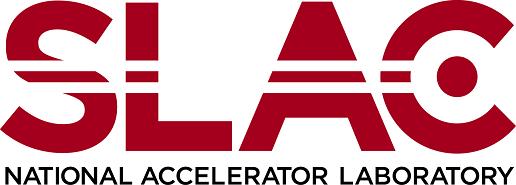 Chapter 41: Hoisting and Rigging Product ID: 426 | Revision ID: 2540 | Date Published: 5 January 2023 | Date Effective: 5 January 2023URL: https://www-group.slac.stanford.edu/esh/eshmanual/references/hoistingFormLiftPlan.pdf | docxJob / project name:Begin date:End date:Location (bldg, floor, grid):Location (bldg, floor, grid):Location (bldg, floor, grid):Description:Description:Description:Plan Preparer(s) Plan Preparer(s) Plan Preparer(s) Name:Signature:Date:Name:Signature:Date:Name:Signature:Date:Approval (The plan must be approved by someone with knowledge and experience in hoisting and rigging, either the supervisor, the supervisor’s designee, the ESH coordinator, or the hoisting and rigging program manager if requested. Deviations from the approved plan must be reviewed by the original approver.)Approval (The plan must be approved by someone with knowledge and experience in hoisting and rigging, either the supervisor, the supervisor’s designee, the ESH coordinator, or the hoisting and rigging program manager if requested. Deviations from the approved plan must be reviewed by the original approver.)Approval (The plan must be approved by someone with knowledge and experience in hoisting and rigging, either the supervisor, the supervisor’s designee, the ESH coordinator, or the hoisting and rigging program manager if requested. Deviations from the approved plan must be reviewed by the original approver.) Supervisor / designee 
/ ESH coordinator:Signature:Date: Hoisting and rigging 
program manager:Signature:Date: One-person lift (Ordinary lifts may be performed without a second person provided the directorate ESH coordinator and supervisor approve the plan and the hoisting and rigging program manager is notified. ) One-person lift (Ordinary lifts may be performed without a second person provided the directorate ESH coordinator and supervisor approve the plan and the hoisting and rigging program manager is notified. ) One-person lift (Ordinary lifts may be performed without a second person provided the directorate ESH coordinator and supervisor approve the plan and the hoisting and rigging program manager is notified. )Directorate ESH 
coordinator:Signature:Date:Authorized Workers (The designated leader must ensure that all personnel fully understand the requirements of the lift plan and their role in the operation. Workers signatures below attest to this.)Authorized Workers (The designated leader must ensure that all personnel fully understand the requirements of the lift plan and their role in the operation. Workers signatures below attest to this.)Authorized Workers (The designated leader must ensure that all personnel fully understand the requirements of the lift plan and their role in the operation. Workers signatures below attest to this.)Name:Signature:Date:Name:Signature:Date:Name:Signature:Date:Name:Signature:Date:Name:Signature:Date:Name:Signature:Date:Name:Signature:Date:Characterize the Load(s) Characterize the Load(s) Characterize the Load(s) Characterize the Load(s) Characterize the Load(s) This plan covers  Single load only   Variety of similar loads (enter dimensions and weight of largest load covered by the plan)This plan covers  Single load only   Variety of similar loads (enter dimensions and weight of largest load covered by the plan)This plan covers  Single load only   Variety of similar loads (enter dimensions and weight of largest load covered by the plan)This plan covers  Single load only   Variety of similar loads (enter dimensions and weight of largest load covered by the plan)This plan covers  Single load only   Variety of similar loads (enter dimensions and weight of largest load covered by the plan)Length:Width:Height:Diameter:Load weight:Weight determination (choose one) Marked on load   Weighed   Estimated   Other:  _______________	______________(describe) Weight calculated by _________________________ (name, attach calculations)  Drawing  number: ___________________Weight determination (choose one) Marked on load   Weighed   Estimated   Other:  _______________	______________(describe) Weight calculated by _________________________ (name, attach calculations)  Drawing  number: ___________________Weight determination (choose one) Marked on load   Weighed   Estimated   Other:  _______________	______________(describe) Weight calculated by _________________________ (name, attach calculations)  Drawing  number: ___________________Weight determination (choose one) Marked on load   Weighed   Estimated   Other:  _______________	______________(describe) Weight calculated by _________________________ (name, attach calculations)  Drawing  number: ___________________Weight determination (choose one) Marked on load   Weighed   Estimated   Other:  _______________	______________(describe) Weight calculated by _________________________ (name, attach calculations)  Drawing  number: ___________________Characterize the Task (include directions for lifting, rotation, flipping, speeds, and travel) Evaluate the Hazards (define specific controls) Plan the Rigging (define specific controls) On a sketch or photo (see sketch grid on next page), show how the item will be rigged and the type of gear to be used:Show location of shackles, hoist rings, spreader beams, slings, etcShow attachment points (how rigging gear will be attached to load)Show where padding of sharp edges are necessaryProvide the weight of heavy equipment such as a lifter or spreader beam, or fork beam (forklift attachment)Show proper orientation of eyeboltsIndicate the center of gravity (horizontal and vertical)Rigging Sketch or Photo of Rigged Item (Include all information required to determine that the load is properly rigged and that appropriate rigging gear is selected. Include, as applicable, sling angles, eye bolt orientation, padding points, center of gravity, type of sling hitch, and any other pertinent information.) Rigging Sketch or Photo of Rigged Item (Include all information required to determine that the load is properly rigged and that appropriate rigging gear is selected. Include, as applicable, sling angles, eye bolt orientation, padding points, center of gravity, type of sling hitch, and any other pertinent information.) Rigging Sketch or Photo of Rigged Item (Include all information required to determine that the load is properly rigged and that appropriate rigging gear is selected. Include, as applicable, sling angles, eye bolt orientation, padding points, center of gravity, type of sling hitch, and any other pertinent information.) Rigging Sketch or Photo of Rigged Item (Include all information required to determine that the load is properly rigged and that appropriate rigging gear is selected. Include, as applicable, sling angles, eye bolt orientation, padding points, center of gravity, type of sling hitch, and any other pertinent information.) Rigging Sketch or Photo of Rigged Item (Include all information required to determine that the load is properly rigged and that appropriate rigging gear is selected. Include, as applicable, sling angles, eye bolt orientation, padding points, center of gravity, type of sling hitch, and any other pertinent information.) Rigging Sketch or Photo of Rigged Item (Include all information required to determine that the load is properly rigged and that appropriate rigging gear is selected. Include, as applicable, sling angles, eye bolt orientation, padding points, center of gravity, type of sling hitch, and any other pertinent information.) Rigging Sketch or Photo of Rigged Item (Include all information required to determine that the load is properly rigged and that appropriate rigging gear is selected. Include, as applicable, sling angles, eye bolt orientation, padding points, center of gravity, type of sling hitch, and any other pertinent information.) Rigging Sketch or Photo of Rigged Item (Include all information required to determine that the load is properly rigged and that appropriate rigging gear is selected. Include, as applicable, sling angles, eye bolt orientation, padding points, center of gravity, type of sling hitch, and any other pertinent information.) Rigging Sketch or Photo of Rigged Item (Include all information required to determine that the load is properly rigged and that appropriate rigging gear is selected. Include, as applicable, sling angles, eye bolt orientation, padding points, center of gravity, type of sling hitch, and any other pertinent information.) Rigging Sketch or Photo of Rigged Item (Include all information required to determine that the load is properly rigged and that appropriate rigging gear is selected. Include, as applicable, sling angles, eye bolt orientation, padding points, center of gravity, type of sling hitch, and any other pertinent information.) Rigging Sketch or Photo of Rigged Item (Include all information required to determine that the load is properly rigged and that appropriate rigging gear is selected. Include, as applicable, sling angles, eye bolt orientation, padding points, center of gravity, type of sling hitch, and any other pertinent information.) Rigging Sketch or Photo of Rigged Item (Include all information required to determine that the load is properly rigged and that appropriate rigging gear is selected. Include, as applicable, sling angles, eye bolt orientation, padding points, center of gravity, type of sling hitch, and any other pertinent information.) Rigging Sketch or Photo of Rigged Item (Include all information required to determine that the load is properly rigged and that appropriate rigging gear is selected. Include, as applicable, sling angles, eye bolt orientation, padding points, center of gravity, type of sling hitch, and any other pertinent information.) Rigging Sketch or Photo of Rigged Item (Include all information required to determine that the load is properly rigged and that appropriate rigging gear is selected. Include, as applicable, sling angles, eye bolt orientation, padding points, center of gravity, type of sling hitch, and any other pertinent information.) Rigging Sketch or Photo of Rigged Item (Include all information required to determine that the load is properly rigged and that appropriate rigging gear is selected. Include, as applicable, sling angles, eye bolt orientation, padding points, center of gravity, type of sling hitch, and any other pertinent information.) Rigging Sketch or Photo of Rigged Item (Include all information required to determine that the load is properly rigged and that appropriate rigging gear is selected. Include, as applicable, sling angles, eye bolt orientation, padding points, center of gravity, type of sling hitch, and any other pertinent information.) Rigging Sketch or Photo of Rigged Item (Include all information required to determine that the load is properly rigged and that appropriate rigging gear is selected. Include, as applicable, sling angles, eye bolt orientation, padding points, center of gravity, type of sling hitch, and any other pertinent information.) Rigging Sketch or Photo of Rigged Item (Include all information required to determine that the load is properly rigged and that appropriate rigging gear is selected. Include, as applicable, sling angles, eye bolt orientation, padding points, center of gravity, type of sling hitch, and any other pertinent information.) Rigging Sketch or Photo of Rigged Item (Include all information required to determine that the load is properly rigged and that appropriate rigging gear is selected. Include, as applicable, sling angles, eye bolt orientation, padding points, center of gravity, type of sling hitch, and any other pertinent information.) Rigging Sketch or Photo of Rigged Item (Include all information required to determine that the load is properly rigged and that appropriate rigging gear is selected. Include, as applicable, sling angles, eye bolt orientation, padding points, center of gravity, type of sling hitch, and any other pertinent information.) Rigging Sketch or Photo of Rigged Item (Include all information required to determine that the load is properly rigged and that appropriate rigging gear is selected. Include, as applicable, sling angles, eye bolt orientation, padding points, center of gravity, type of sling hitch, and any other pertinent information.) Rigging Sketch or Photo of Rigged Item (Include all information required to determine that the load is properly rigged and that appropriate rigging gear is selected. Include, as applicable, sling angles, eye bolt orientation, padding points, center of gravity, type of sling hitch, and any other pertinent information.) Rigging Sketch or Photo of Rigged Item (Include all information required to determine that the load is properly rigged and that appropriate rigging gear is selected. Include, as applicable, sling angles, eye bolt orientation, padding points, center of gravity, type of sling hitch, and any other pertinent information.) Rigging Sketch or Photo of Rigged Item (Include all information required to determine that the load is properly rigged and that appropriate rigging gear is selected. Include, as applicable, sling angles, eye bolt orientation, padding points, center of gravity, type of sling hitch, and any other pertinent information.) Rigging Sketch or Photo of Rigged Item (Include all information required to determine that the load is properly rigged and that appropriate rigging gear is selected. Include, as applicable, sling angles, eye bolt orientation, padding points, center of gravity, type of sling hitch, and any other pertinent information.) Rigging Sketch or Photo of Rigged Item (Include all information required to determine that the load is properly rigged and that appropriate rigging gear is selected. Include, as applicable, sling angles, eye bolt orientation, padding points, center of gravity, type of sling hitch, and any other pertinent information.) Rigging Sketch or Photo of Rigged Item (Include all information required to determine that the load is properly rigged and that appropriate rigging gear is selected. Include, as applicable, sling angles, eye bolt orientation, padding points, center of gravity, type of sling hitch, and any other pertinent information.) Rigging Sketch or Photo of Rigged Item (Include all information required to determine that the load is properly rigged and that appropriate rigging gear is selected. Include, as applicable, sling angles, eye bolt orientation, padding points, center of gravity, type of sling hitch, and any other pertinent information.) Rigging Sketch or Photo of Rigged Item (Include all information required to determine that the load is properly rigged and that appropriate rigging gear is selected. Include, as applicable, sling angles, eye bolt orientation, padding points, center of gravity, type of sling hitch, and any other pertinent information.) Rigging Sketch or Photo of Rigged Item (Include all information required to determine that the load is properly rigged and that appropriate rigging gear is selected. Include, as applicable, sling angles, eye bolt orientation, padding points, center of gravity, type of sling hitch, and any other pertinent information.) Rigging Sketch or Photo of Rigged Item (Include all information required to determine that the load is properly rigged and that appropriate rigging gear is selected. Include, as applicable, sling angles, eye bolt orientation, padding points, center of gravity, type of sling hitch, and any other pertinent information.) Rigging Sketch or Photo of Rigged Item (Include all information required to determine that the load is properly rigged and that appropriate rigging gear is selected. Include, as applicable, sling angles, eye bolt orientation, padding points, center of gravity, type of sling hitch, and any other pertinent information.) Characterize the Attachment Points (attach photos to illustrate, as necessary)Characterize the Attachment Points (attach photos to illustrate, as necessary)Characterize the Attachment Points (attach photos to illustrate, as necessary) Manufacturer-provided lift point Sling in choker hitch  Sling in basket hitch  Sling in vertical hitch  Threaded hole (eyebolt or hoist ring) 	Hole diameter:			Material type:		 Other:		 Manufacturer-provided lift point Sling in choker hitch  Sling in basket hitch  Sling in vertical hitch  Threaded hole (eyebolt or hoist ring) 	Hole diameter:			Material type:		 Other:		 Manufacturer-provided lift point Sling in choker hitch  Sling in basket hitch  Sling in vertical hitch  Threaded hole (eyebolt or hoist ring) 	Hole diameter:			Material type:		 Other:		Confirm attachment points or hitch methods (load owner completes if plan preparer in doubt) The lift points or attachment methods described in this lift plan can withstand the forces created by the rigging gear.Confirm attachment points or hitch methods (load owner completes if plan preparer in doubt) The lift points or attachment methods described in this lift plan can withstand the forces created by the rigging gear.Confirm attachment points or hitch methods (load owner completes if plan preparer in doubt) The lift points or attachment methods described in this lift plan can withstand the forces created by the rigging gear.Load owner:Signature:Date:Define Rigging Gear RequirementsDefine Rigging Gear RequirementsDefine Rigging Gear RequirementsDefine Rigging Gear RequirementsDefine Rigging Gear RequirementsList each piece of rigging gear shown on the rigging sketch or photo in the table below (such as: load hook, shackles, slings, eye bolts). If a component weighs more than 10 pounds, include the weight in the weight column.Label the sketch or photo using the corresponding letter for the gear.Draw sling angles and the resulting load reduction factors for slings and eyebolts.Calculate the force on each piece of rigging gear. Show that angles are accounted for in determining forces.Determine the required rigging gear capacity and size. Indicate if this is an exact specification or a minimum.List each piece of rigging gear shown on the rigging sketch or photo in the table below (such as: load hook, shackles, slings, eye bolts). If a component weighs more than 10 pounds, include the weight in the weight column.Label the sketch or photo using the corresponding letter for the gear.Draw sling angles and the resulting load reduction factors for slings and eyebolts.Calculate the force on each piece of rigging gear. Show that angles are accounted for in determining forces.Determine the required rigging gear capacity and size. Indicate if this is an exact specification or a minimum.List each piece of rigging gear shown on the rigging sketch or photo in the table below (such as: load hook, shackles, slings, eye bolts). If a component weighs more than 10 pounds, include the weight in the weight column.Label the sketch or photo using the corresponding letter for the gear.Draw sling angles and the resulting load reduction factors for slings and eyebolts.Calculate the force on each piece of rigging gear. Show that angles are accounted for in determining forces.Determine the required rigging gear capacity and size. Indicate if this is an exact specification or a minimum.List each piece of rigging gear shown on the rigging sketch or photo in the table below (such as: load hook, shackles, slings, eye bolts). If a component weighs more than 10 pounds, include the weight in the weight column.Label the sketch or photo using the corresponding letter for the gear.Draw sling angles and the resulting load reduction factors for slings and eyebolts.Calculate the force on each piece of rigging gear. Show that angles are accounted for in determining forces.Determine the required rigging gear capacity and size. Indicate if this is an exact specification or a minimum.List each piece of rigging gear shown on the rigging sketch or photo in the table below (such as: load hook, shackles, slings, eye bolts). If a component weighs more than 10 pounds, include the weight in the weight column.Label the sketch or photo using the corresponding letter for the gear.Draw sling angles and the resulting load reduction factors for slings and eyebolts.Calculate the force on each piece of rigging gear. Show that angles are accounted for in determining forces.Determine the required rigging gear capacity and size. Indicate if this is an exact specification or a minimum.TypeTypeWeightCapacity / rating / working load limitSize specificationsABCDEFGHIJ